Fiche infos
Vaccination contre la variole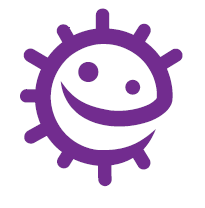 C’est quoi la variole ?Virus de la variole - Image 1849 de CDC’s PHIL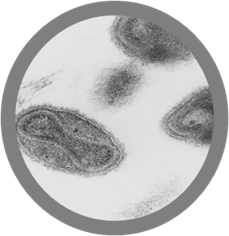 La variole est une infection virale très contagieuse due au virus Variola. C'était une infection très répandue et une cause fréquente de décès à travers le monde, mais à la suite d'une campagne mondiale de vaccination, la variole a été éradiquée en 1980. Le dernier cas a été identifié en Afrique en 1977.Quels sont les symptômes ?Les symptômes débutent généralement brutalement avec de la fièvre, mal à la tête et douleur du dos ; les patients sont habituellement confinés au lit. Au bout de 4 à 5 jours des vésicules apparaissent sur tout le corps, surtout au niveau du visage, des bras et des jambes, ainsi que dans la bouche et dans la gorge. Elles se transforment en pustules caractéristiques enchâssées dans la peau au bout d'environ 7 jours après le début des symptômes. Des croûtes se forment au bout de 14 jours et tombent après 4 semaines en laissant des cicatrices définitives. Quand une personne ou une population non-immunisée est contaminée par la variole, la maladie est particulièrement grave et peut entraîner la mort dans 30% des cas.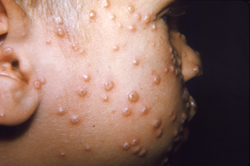 Pustules de variole sur le visage d'un enfant. Image 10481 de CDC’s PHIL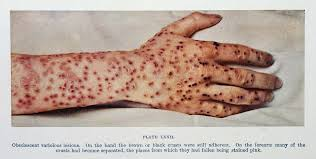 Qui peut être infecté ? La variole a été déclarée éradiquée grâce au vaccin depuis 1980.Personne ne peut donc plus être infecté. Comment se propage la variole ? La variole se transmet le plus souvent en respirant des particules virales par contact rapproché avec une personne infectée. Mais la transmission est également possible par les vêtements ou la literie. Les animaux et les insectes ne sont pas impliqués dans la transmission.Evolution de l’infection au cours de l’histoireAvant 1950, la variole faisait 2 millions de victimes par an dans le monde avec une mortalité de près de 30%.Le vaccin antivariolique a été découvert par Jenner en 1770, mais la campagne mondiale de vaccination par l’OMS n’a débuté qu’en 1960Même si l’infection a été déclarée éradiquée en 1980, certains laboratoires conservent le virus à des fins de recherche.Le vaccin est également efficace contre la variole du singe (Mpox). Cette infection est beaucoup moins redoutable. On a vu apparaître des cas humains depuis 2022, sans doute suite à une contamination animale puis interhumaine. En France on dénombre près de 5000 cas jusqu’en mars 2024. https://www.santepubliquefrance.fr/les-actualites/2023/variole-du-singe-point-de-situation-en-france-au-23-mars-2023https://www.chu-montpellier.fr/fr/vaccination/histoire-des-epidemes-et-de-la-vaccination/la-varioleComment peut-on éviter d’être contaminé ?L'utilisation du vaccin dans le monde entier a éradiqué la variole. Comme il n'y a plus de possibilité d’être infecté par le virus, on n'administre plus le vaccin à la population générale.Peut-on la traiter ?Il n'existait pas de traitement spécifique pour la variole et on se contentait de soigner les symptômes des malades. Les patients atteints de variole étaient isolés pour empêcher l’infection de se propager.